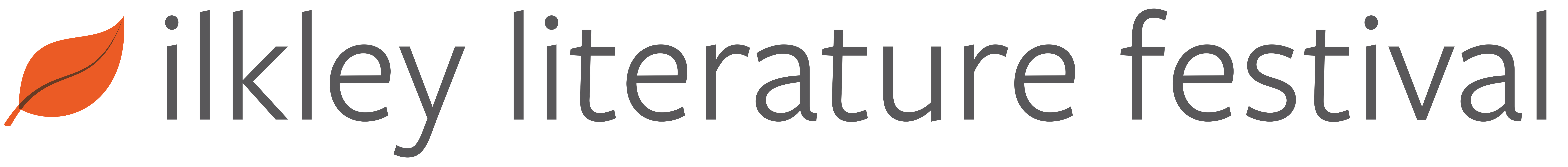 2019 Apprentice Poet in Residence
Application PackIlkley Literature Festival (ILF)’s Apprentice Poet in Residence role is an opportunity for a talented emerging poet at the start of their career, based in the North of England. Ilkley Literature Festival is the longest-running literature festival in the North of England, and today is one of the largest. The festival runs for 17 days each October and features over 200 events, across 20 venues, attracting audiences in excess of 25,000.Previous Apprentice Poets in Residence include Andrew McMillan - who went on to win the Guardian First Book Award; Eric Gregory Award winner Phoebe Power; Zodwa Nyoni - who went on to be Channel 4 writer in residence at West Yorkshire Playhouse; and Mark Pajak, who went on to win a Northern Writer’s Award, an Eric Gregory Award and the Bridport Prize. This is a unique opportunity for a poet at the start of their career and based in Yorkshire, North East or North West England to:Create a commission (page or performance poetry) inspired by the festival’s programme themes.Contribute an innovative poetry-based live literature event to the festival programme.run a poetry/creative writing workshop for aspiring writers.raise the profile of their work through the association with a prestigious literature Arts Council England National Portfolio Organisation.The Apprentice will work with ILF’s experienced programming and event production team to shape their events for festival audiences and ensure delivery is within available budgets. Programme themes for the 2019 festival are: Contemporary Irish WritersWorld Changing WomenCold War LegaciesPoetry, Rebellion and RevolutionFrom the Moon to Mars: Looking towards the next 50 years of scientific endeavour on the anniversary of the moon landing.The Apprentice will have the opportunity to be mentored by the 2019 Poet in Residence, subject to their availability over the festival dates, and will be given complimentary tickets to attend as many festival events as they may wish.Festival DatesFri 4 – Sun 20 October 2019 inclusive. RenumerationILF offers a fee of £500, will provide overnight accommodation in Ilkley as may be required, and will reimburse reasonable travel expenses to and from Ilkley. The successful candidate will:Be based in the North of England (Yorkshire, North East or North West)Have already had poems published, although won’t yet have published a collectionBe committed to developing their work and career as a poetBe a serious emerging talent - the quality of work submitted will be a key factor in determining the apprenticeship. How to applyApplication is by email to: recruitment@ilkleylitfest.org.ukApplications must be received no later than 12pm on Tue 30 April 2019.Application should contain the following:
Your CV which should include:Details of any poems you have had published in journals, pamphlets, anthologies, or online.Details of any performances/readings you may have done and/or workshop or classes you may have led.two poemsa covering letter outlining what you would like to learn as Apprentice Poet in Residence and a brief outline proposal for the event you would like to run at the 2019 Festival.Interviews will be held in Ilkley in w/c 6 May.For queries: Email: recruitment@ilkleylitfest.org.ukTel: 01943 601210 www.ilkleyliteraturefestival.org.uk 